Please attachtwo photographswith the name written 
on the reverse side1 A Chandag Road, Keynsham,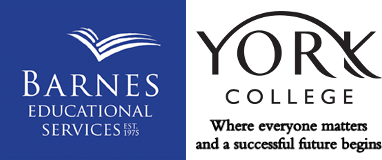 BS31 1NS ENGLANDTel: +44(0)7748 113782E-mail: ric@barnes-educational.co.ukwww.ukcollege.co.ukSCHOOL PLACEMENT SPECIALISTS APPLICATION  FOR ATTENDING YORK COLLEGe WITH BARNES GUARDIANSHIP
PLEASE COMPLETE ELECTIONICALLY OR  IN CAPITAL LETTERS IN BLACK INK AND RETURN TO ric@barnes-educational.co.uk 
Before you complete the form please note:Students are required to study from September for two academic yearsStudents need to be a minimum of 16 years old on 1st September just before the course begins.The English requirement is IELTS 6.0 with 5.5 in all areas. The application process can start prior to sending this but an unconditional offer can only be made once your official IELTS level has been validated  - IELTS English tests need to be taken in an official test centre to be valid – see https://takeielts.britishcouncil.org/ielts-ukvi/book-ielts-ukviEvidence of international qualifications and/or skills equivalent to GCSE, Level 3 or higher will be required.Applications are required by 30th June for an early September start.This application form is for non-EU students that need a visa to study in the UK. If it is unclear if you need a visa or not we can issue a International Assessment Form for you to complete to establish your visa requirements.If you have any questions about the above please contact us – ric@barnes-educational.co.uk Surname of Student:______________________________________ Date of Birth:_______________________________First Names:__________________________________________________ Male / Female :_______________________Email (Student):________________________________________   Religion:___________________________________Full Address: _____________________________________________________________________________________________________________________________________________________________________________________Nationality___________________________________   Country of residence :_________________________________Tel:________________________________________    Mobile:_____________________________________________Email (Parents):____________________________________ Phone number (Parents):___________________________Father's Full Name:					Profession:							Mother's Full Name:					Profession:							Who will be responsible for paying the programme fees (please provide name and address if this is not your parents):___________________________________________________________________________________________Name and address of school now attended:_______________________________________________________________________________________________________________________________________________________________Preferred state date: September ____________ (please add the year) for the two year programme ending in July in year twoHow Did You Find Out About This Programme?____________________________________________________________Please Give The Names Of Any Colleges, Schools Or Agencies That You May Have Already Approached As An Alternative Option To This Application: ____________________________________________________________________________Have You Enclosed A Copy Of The  Report?   		Yes / No     Have you enclosed a copy of your Passport and any visa pages?        	Yes / NoHave You Enclosed a completed Teacher’s Recommendation Form? 	Yes / NoHave you provided evidence of you IELTS score? 				Yes / NoPlease also TICK to confirm that:             I agree that personal data given in these forms is only passed on to third parties in connection with the study period (e.g. host parents, schools, authorities).I confirm that the information on these application papers is correct to the best of our knowledge. As parent/guardian I confirm that I give permission for the applicant to live in the UK without my presence for the duration of the course.Date:________________                                           Parent's/Guardian’s Signature:_______________________________                                                                                    Pupil's Signature: _________________________________________ 1A Chandag Road, Keynsham, BS31 1NS ENGLANDTel: +44(0)7748 113782E-mail: ric@barnes-educational.co.ukSCHOOL PLACEMENT SPECIALISTSEducational Consultants: Ric Carby, ACA, BEng Hons Rachel Carby (née Barnes), BMus Hons, LRAM, PGCE  QUESTIONNAIRE TO BE COMPLETED BY APPLICANT WISHING TO APPLY FOR A PLACE AT YORK COLLEGE WITH BARNES GUARDIANSHIP (Please use black ink)NAME:...................................................................     DATE OF BIRTH:........................If you have recently taken an IELTS examination please provide the grade achieved ______________If your IELTS examination is outstanding please provide other evidence of your ability in English for our initial assessment:Please describe your Special Interests Or Abilities:Give reasons why you wish to attend York College in :What are your favourite subjects at school?Are you looking to follow A Level subjects at York College or Vocational Subjects (please see the link to the FE 16-18 Prospectus via the following page - https://assets.yorkcollege.ac.uk/assets/files/FE-Prospectus/20-21/FE-Prospectus-2020-FINAL-SEPTEMBER.pdf to help you decide)?Please state clearly the subjects that you feel you would like to include in your timetable at York College. Students following the A Level programme should enter their three preferred A Levels from the choice of around 40 subjects. Students choosing a vocational programme have over 80 to choose from and should enter their preferred course. Students will study English Language alongside their chosent subjects. (you can still change your mind but this helps us assess your application):Please list any qualifications you hold or expect to achieve prior to starting the course with predicted grades. Attach copies of qualifications already held including your English language level.Have you previously lived away from home for a period?  Please explain:Give details of any previous visits to .  List any holiday language courses attended:Do you have any allergies associated with pets? If yes, please give details below.Do you have any special dietary needs? (e.g: Vegetarian) If yes, please give details below.Do you have any history of physical or mental health problems? If yes, please give details below. Do you have any learning difficulties (e.g. dyslexia)? If yes, please give details below.Due to smoking laws in the UK, we have to ask if you smoke? Add comment if necessary: Do you have any unspent criminal convictions? If yes, please give details.List your hobbies and interests including any specific achievements:What do you consider are your good personal qualities?   PERSONAL STATEMENTPlease explain why you want to study your chosen course at York College specifically and what you plan to do after the course including your future ambitions. (500 words max.)GENERAL STATEMENTGive some information about your family - number of brothers, sisters and their age etc. and mention anything else about your family situation which may be of interest (this is useful when considering host families). Describe your activities and responsibilities at home, school and in your community.1A Chandag Road, Keynsham, BS31 1NS ENGLANDTel: +44(0)7748 113782E-mail: ric@barnes-educational.co.ukSCHOOL PLACEMENT SPECIALISTSEducational Consultants: Ric Carby, ACA, BEng Hons Rachel Carby (née Barnes), BMus Hons, LRAM, PGCE  ATTENDING A SCHOOL IN  - RECOMMENDATION FORMFORM TO BE COMPLETED IN BLACK INK BY A TEACHER WHO KNOWS THE APPLICANTName of applicant:………………………………………………………………………..For how long have you known the applicant and which subjects have you taught?Please describe his/her attitude towards work.   Does he/she show a willingness to work hard and make progress?Do you consider that he/she would benefit from attending a school in ?  Please give reasons for your answer?Would you imagine that he/she would soon settle down when living with a family?   Comment on the applicant’s attitude towards other people:If you teach English, please comment on the applicant’s ability:    Lastly, please make any comments or give further information that you consider would support the candidate’s application:Your name:						Contact address:											Date:					Signed:										            1A Chandag Road, Keynsham, BS31 1NS ENGLANDTel: +44(0)7748 113782E-mail: ric@barnes-educational.co.ukSCHOOL PLACEMENT SPECIALISTSEducational Consultants: Ric Carby, ACA, BEng Hons Rachel Carby (née Barnes), BMus Hons, LRAM, PGCE  SCHOOL PLACEMENT SPECIALISTS IN As a family organisation established in 1975, Barnes Educational Services have helped many young European and Non-EU students come to England for educational reasons.   We deal with some of the finest private and state schools throughout the UK.  We have chosen to form a relationship with York College to provide a joint package since we believe York College has the best international offering from all the UK colleges.We look forward to receiving your application documents which should be sent to Ric Carby – ric@barnes-educational.co.uk What happens next:We will contact York College with your application and provide support as necessary to gain an offer from York College.York College may choose to interview you via Skype and follow any additional suitable application procedure.Once an offer has been made to you by York College we will send confirmation of this to you along with a contract from BARNES for the total package (please note - an unconditional offer can only be made once York College has validated your official IELTS level).The offer can be accepted by signing and returning the contract to BARNES and making payment of the GBP 1,000 deposit payable to BARNES.Following payment of the deposit a CAS number will be issued by York College to allow you to secure your visa.The details of the host family will be provided in good time to build a relationship with them prior to the start of the stay.If requested, we can make an arrangement for you to visit York College. Please note that it is is not necessary for a student to come to England before an offer is made but a small number of students choose to do this and so we want to let you know that this is possible.INSURANCEA suitable insurance package (including cancellation insurance to cover course fees and host family/guardianship fees) can be recommended at a cost of ~£300 per year.VISASVisas are normally always necessary where a non-EU student studies in the UK for more than 6 months. More information can be found at the UK Visas & Immigration (https://www.gov.uk/government/organisations/uk-visas-and-immigration).Data Protection Act 1998The information you provide on this form will be kept securely and will not be given to anyone outside of Barnes Educational Services and York College without your permission unless we are required by law to do this (for example by the British Government, UK Visas & Immigration)A Level ProgrammeVocational ProgrammeA Level subject 1Vocational Programme choiceA Level subject 2Vocational Programme choiceA Level subject 3Vocational Programme choiceCountryQualification NameSubjectGradeMonth / Yeare.g. Hong KongHKDSEMathsBExpected June 2020